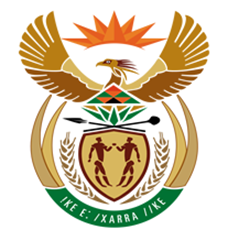 NATIONAL ASSEMBLYQUESTION FOR WRITTEN REPLYQUESTION NUMBER: 1755 [NW1961E]DATE OF PUBLICATION: 9 JUNE 20171755.	Ms B S Masango (DA) to ask the Minister of Finance:Does (a) he, (b) his Deputy Minister or (c) any of the heads of entities or bodies reporting to him make use of security services paid for by the State for (i) him/herself, (ii) his/her immediate family members or (iii) any of their staff members; in each case (aa) what are the reasons for it, (bb) from which department or entity’s budget is the security services being paid, and (cc) what are the relevant details?	NW1961EREPLY:NATIONAL TREASURY Minister and DM don’t use security services.ASBThe CEO of the Accounting Standards Board does not make use of security services paid for by the State or the entity for the CEO, her immediate family or any of their staff members.CBDAThe Co-operative Banks Development Agency’s Managing Director did not make use of security services paid for by the State for him / herself, his / her immediate family members or any of their staff members at any stage. DBSANo FSBFinancial Services BoardNo, with regard to the Executive Officer.No.No.Not applicable.Not applicable.Not applicable.FICFIC does not make use of any security services paid for by the state for the head of the FIC or his immediate family of any other staff member of the FIC. GEPFThe GEPF did not make use of any security services paid for by the State.GPAANo, the head of the GPAA has never used security services paid for by the state; neither have his immediate family members and staff members.(aa) is not applicable because of the above.(bb) and (cc) are not applicable because of bullet one.	IRBAThe IRBA hereby declares that;(i) Not applicationPFANoNoNo LAND BANKTher is no Land Bank staff member who using the security services paid for the State.No immediate family member of any Land Bank employee is using such a service. No staff member.FAIS OMBUDNo NoNo PICThe Chief Executive Officer of the Public Investment Corporation (PIC) and his immediate family members do not use security services paid for by the State or the PIC.SAAThere is no use of security services paid for by the State or SAA for the acting CEO, his / her immediate family or any of their members. SARSDoes (a) he, (b) his Deputy Minister or (c) any of the heads of entities or bodies reporting to him make use of security services paid for by the State for (i) him/herself,Security services at SARS are paid for by SARS and not by the state. Only threat and risk assessments are borne by SAPS as part of police services.SARS is a critical institution tasked with revenue collection. Due to the nature of its mandate it is vital that the Commissioner and some SARS employees, who by virtue of their roles, who are threatened or deemed to be threatened by individuals or syndicates under investigation, are provided with personal protectors. The current Commissioner including previous SARS Commissioners have all been allocated protective service for this reason.The Commissioner of the South African Revenue Service, Mr Tom Moyane does have Protective Service Officers allocated to him.(ii) his/her immediate family membersThe Commissioner’s spouse is allocated Protective Service Officers, as has been practise at SARS. The protectors of family members are allocated in line with previous practice at SARS.iii)  Any of their staff members; in each case (aa) what are the reasons for it, (bb) from which department or entity’s budget is the security services being paid, and (cc) what are the relevant details?	The above applies to those employees in SARS, who based on a threat and risk assessment, receive protection.(aa)    The relevant details in respect of Protective Service Officers (PSO) vary from individual to individual of those being protected by the threat and risk assessment (TRA) which is compiled in advance by South African Police Service. Divulging the number protectors allocated to the Commissioner will be a breach of security measures currently in place. (bb)     SARS budgets for security service for SARS employees.(cc) 	Divulging the relevant details would compromise security measures in place.The entire SARS environment is audited on an annual basis by the Auditor General.SASRIASasria SOC Ltd does not make use of security services paid for by the state for any of its personnel. TAX OMBUDThe Office of the Tax Ombud did not make use of security services paid  for by the State for himself/herself, his/her immediate family members nor any of its staff members, in each case there was no need for such services, no provision was made in the budget for such service, and no amount was paid, and no relevant details. 